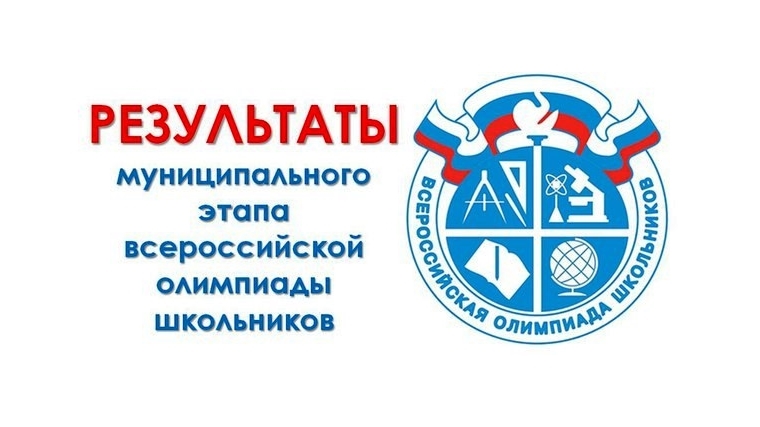 Поздравляем победителей и призеров муниципального этапа ВСОШ 2021-2022 учебного годаБорисенко Никита (8 класс)Экология(Давыдова О. В.)3 местоЛисица Кирилл (8 класс)География (Илясова Г. П.)3 местоКороткова Анастасия (10 класс)Английский язык(Котанджян В. Е.)3 местоМинина Мария (9 класс)Математика(Волосникова Т. О.)3 местоСундуков Ярослав (8 класс)МХК (Найденова Л. В.)3 местоЧеревко Владимир (10 класс)ОБЖ(Поснов К. А.)1 местоКомова Елизавета (10 класс)ОБЖ(Поснов К. А.)3 местоНиколаев Вадим (11 класс)ОБЖ(Поснов К. А.)3 местоКороткова Анастасия (10 класс)Литература (Федорова Л. Г.)1 местоЛейпи Полина (9 класс)История (Цибульский К. А.)2 местоАлясов Данил (8 класс)Технология (Орлов А. С.)3 местоКазачухина Марина (8 класс)Физическ. культура (Танасейчук С. П.)3 местоМинина Мария (9 класс)Физика (Николаева Н. А.)3 местоРыбина Екатерина (7 класс)Биология (Давыдова О. В.)3 место